 Recourir à l’analyse pour traiter un sujet_lecture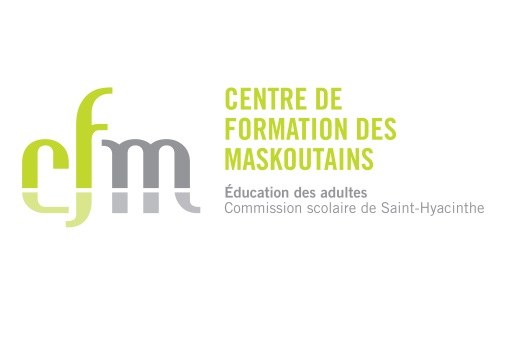 Recourir à l’analyse pour traiter un sujetCahier de l’adulte
Prétest 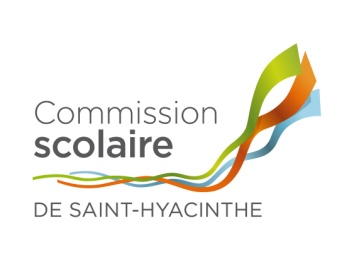 FRA-4104La surditéCompréhension en lectureCerner le contenuDans le texte La surdité, vous avez trouvé des faits, des explications, des références relatifs à la surdité dans le monde professionnel mais aussi sur la pollution sonore en général. En vous appuyant sur ces éléments, dégagez les préoccupations et les dangers reliés à la pollution sonore.Dégager le point de vueQuel est le point de vue du texte « Une banane dans l’oreille » ? Expliquez votre réponse en vous appuyant sur des éléments du texte.Interpréter le texteDevrait-on imposer des lois limitant la pollution sonore dans les lieux publics comme one le fait dans le monde du travail ? Justifiez votre réponse en utilisant des éléments explicites et implicites du texte.Réagir au texteCroyez-vous que vous et vos proches êtes concernés par ces deux articles ?  Justifiez votre réponse.Nom de l'élèveNuméro de ficheNom de l'enseignantDate de naissanceCentreDate de passationCommission scolaire de St-HyacintheRésultat